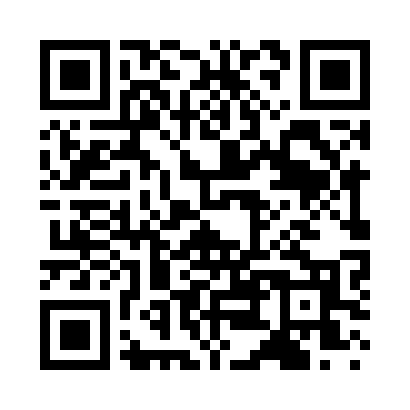 Prayer times for Voorheesville, New York, USAMon 1 Jul 2024 - Wed 31 Jul 2024High Latitude Method: Angle Based RulePrayer Calculation Method: Islamic Society of North AmericaAsar Calculation Method: ShafiPrayer times provided by https://www.salahtimes.comDateDayFajrSunriseDhuhrAsrMaghribIsha1Mon3:375:221:005:048:3710:232Tue3:375:231:005:048:3710:223Wed3:385:231:005:048:3710:224Thu3:395:241:005:048:3710:215Fri3:405:241:005:048:3610:206Sat3:415:251:015:048:3610:207Sun3:425:261:015:048:3610:198Mon3:435:261:015:048:3510:189Tue3:445:271:015:048:3510:1810Wed3:455:281:015:048:3410:1711Thu3:465:291:015:048:3410:1612Fri3:475:291:015:048:3310:1513Sat3:495:301:025:048:3310:1414Sun3:505:311:025:048:3210:1315Mon3:515:321:025:048:3110:1216Tue3:525:331:025:048:3110:1117Wed3:545:341:025:048:3010:1018Thu3:555:341:025:038:2910:0819Fri3:565:351:025:038:2810:0720Sat3:585:361:025:038:2810:0621Sun3:595:371:025:038:2710:0522Mon4:005:381:025:038:2610:0323Tue4:025:391:025:028:2510:0224Wed4:035:401:025:028:2410:0025Thu4:055:411:025:028:239:5926Fri4:065:421:025:028:229:5827Sat4:085:431:025:018:219:5628Sun4:095:441:025:018:209:5529Mon4:115:451:025:018:199:5330Tue4:125:461:025:008:189:5131Wed4:145:471:025:008:179:50